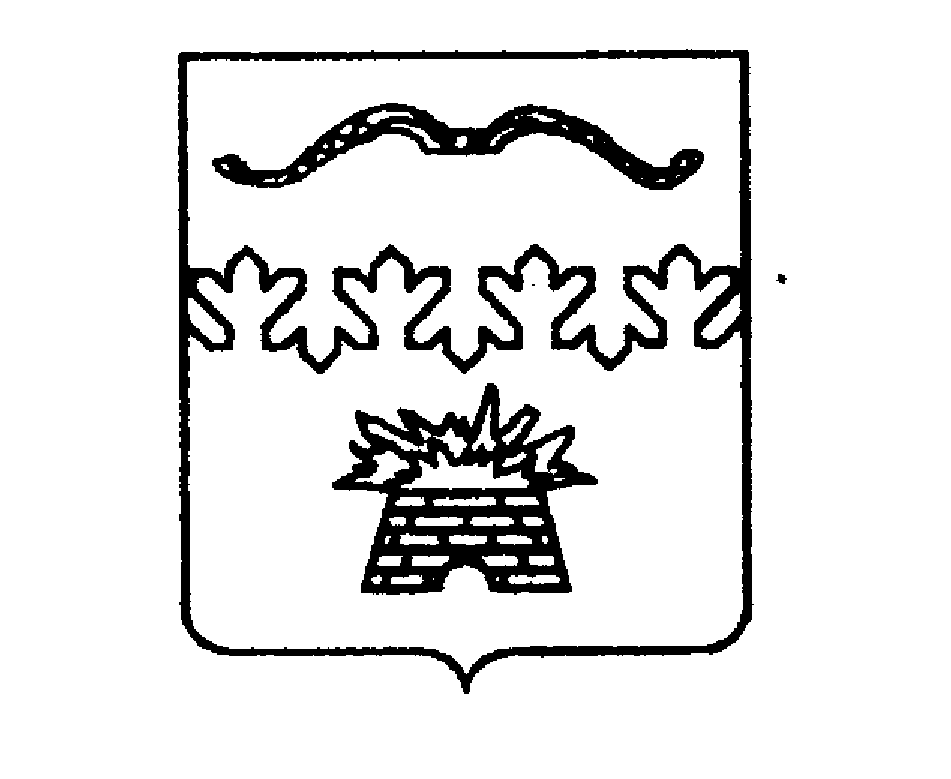 ГЛАВА  СПИРОВСКОГО МУНИЦИПАЛЬНОГО ОКРУГАТВЕРСКОЙ ОБЛАСТИРАСПОРЯЖЕНИЕ28.03.2023                                       пгт Спирово                                           № 8-рО    проведении    публичных    слушаний и порядке учета предложений и замечаний по  проекту решения Думы Спировского муниципального округа «Об утверждении отчета об исполнении  бюджета   Спировского муниципального округа Тверской области за 2022 год» Руководствуясь Федеральным законом от 06.10.2003 № 131-Ф3 «Об общих принципах организации местного самоуправления в Российской Федерации», Уставом Спировского муниципального округа Тверской области, в соответствии с Положением о порядке организации и проведения публичных слушаний в Спировском муниципальном округе Тверской области, утвержденным решением Думы Спировского муниципального округа от 07.10.2021 № 21 1. Назначить проведение публичных слушаний по проекту решения Думы Спировского муниципального округа «Об утверждении отчета об исполнении  бюджета   Спировского муниципального округа Тверской области за 2022 год» (далее – публичные слушания) на 18 апреля 2023 года в 10 час. 00 мин. по адресу: Тверская область, пгт Спирово, пл. Советская,          д. 5 (зал заседаний Администрации Спировского муниципального округа).2. Образовать рабочую группу по подготовке и проведению публичных слушаний в следующем составе:1) Михайлов Д.С., Глава Спировского муниципального округа;2) Комарова Т.Ю., заместитель главы Администрации Спировского муниципального округа-начальник финансового управления  Администрации Спировского муниципального округа;3) Кудряшова Л.Ю., управляющий делами Администрации Спировского муниципального округа;4) Петраханова В.Г, руководитель аппарата Думы Спировского муниципального округа (по согласованию).3. Определить, что предложения и замечания по проекту решения Думы Спировского муниципального округа «Об утверждении отчета об исполнении  бюджета   Спировского муниципального округа Тверской области за 2022 год» принимаются с 31 марта 2023 года по 18 апреля 2023 года с 10-00 до 16-00.Предложения могут направляться посредством почтовой связи по адресу: 171170, Тверская обл., пгт Спирово, пл. Советская, д. 5, представляться лично в письменном виде ежедневно в рабочие дни с 10-00 до 16-00 (перерыв на обед: с 13-00 до 14-00) в каб. № 10 вышеуказанного адреса, посредством электронной почты на электронный адрес: spirovoraion@gmail.com, а также посредством использования официального сайта муниципального образования Спировский муниципальный округ Тверской области.4. Определить контактное лицо: Комарова Татьяна Юрьевна, тел.                 8 (48276) 2 13 64. 5. Определить должностное лицо, ответственное за рассмотрение поступивших предложений и замечаний по вопросу, вынесенному на публичные слушания: Михайлов Д.С., Глава Спировского муниципального округа.6. Настоящее распоряжение подлежит размещению на официальном  сайте муниципального образования Спировский муниципальный округ Тверской области в информационно-телекоммуникационной сети «Интернет» и опубликованию в газете «Спировские известия» вместе с проектом решения Думы Спировского муниципального округа «Об утверждении отчета об исполнении  бюджета   Спировского муниципального округа Тверской области за 2022 год».7. Настоящее распоряжение вступает в силу со дня его подписания.Глава Спировскогомуниципального округа                                                                  Д.С. Михайлов